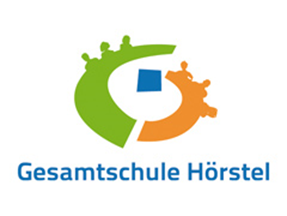 Mofa-Führerschein Liebe Schülerinnen und Schüler der Jahrgänge 7 bis 10, 				15.11.2018liebe Eltern und Erziehungsberechtigte,in Zusammenarbeit mit der Fahrschule Echelmeyer bieten wir den Erwerb eines Mofa-Führerscheins an unserer Schule an.Zeitraum:	zwischen Weihnachts- und Osterferien (Start im Januar)Ort:		Gesamtschule Hörstel, Raum 0.78Tag/Uhrzeit:	dienstags, 14:45 – 15:45 Uhr (direkt nach Unterrichtsschluss) Der Heimweg nach den Theoriestunden muss von jeder Teilnehmerin/jedem Teilnehmer selbst organisiert werden. Kosten:		80,00 € + 22,02 € (Prüfungsgebühr)
Die Kosten von 80,00 € beinhalten die Theoriestunden von 6x90 Minuten, die Praxisstunde von 1x90 Minuten. sowie sämtliches Lehrmaterial (einschließlich einer Fahrschul-App). Die Prüfungsgebühr in Höhe von 22,02€ wird zur Prüfung beim TÜV bezahlt. 
Nach Abschluss der Theoriestunden werden in Absprache mit den Schülerinnen und Schülern durch die Fahrschule Echelmeyer Ort und Zeitpunkt der praktischen Fahrstunde sowie der Prüfungstermin festgelegt. 
Die Fahrschule Echelmeyer begleitet die Schülerinnen und Schüler von der ersten Theoriestunde bis zur Prüfung.Alle Schülerinnen und Schüler ab dem Alter von 14 ½ sind berechtigt, mit dem Erwerb  des Mofa-Führerscheins zu beginnen. 4 Wochen vor dem 15. Geburtstag kann die Prüfung abgelegt werden. Der untere Abschnitt kann bei der Klassenlehrerin/beim Klassenlehrer oder bei mir bis zum 07.12.2018 abgegeben werden. Bei Rückfragen kontaktieren Sie mich gern.  
Mail: monika.mueller@ge-hoerstel.de   05459 9088109 Viele GrüßeMonika Müller------------------------------------------------------------------------------------------------------- Mofa-Fahrerlaubnis Schülerin/Schüler___________________________________	 Klasse: ________Mein Kind möchte einen Mofa-Führerschein erwerben.Geburtsdatum meines Kindes: _______________________________________________________________________________________________Datum, Unterschrift Erziehungsberechtigte 